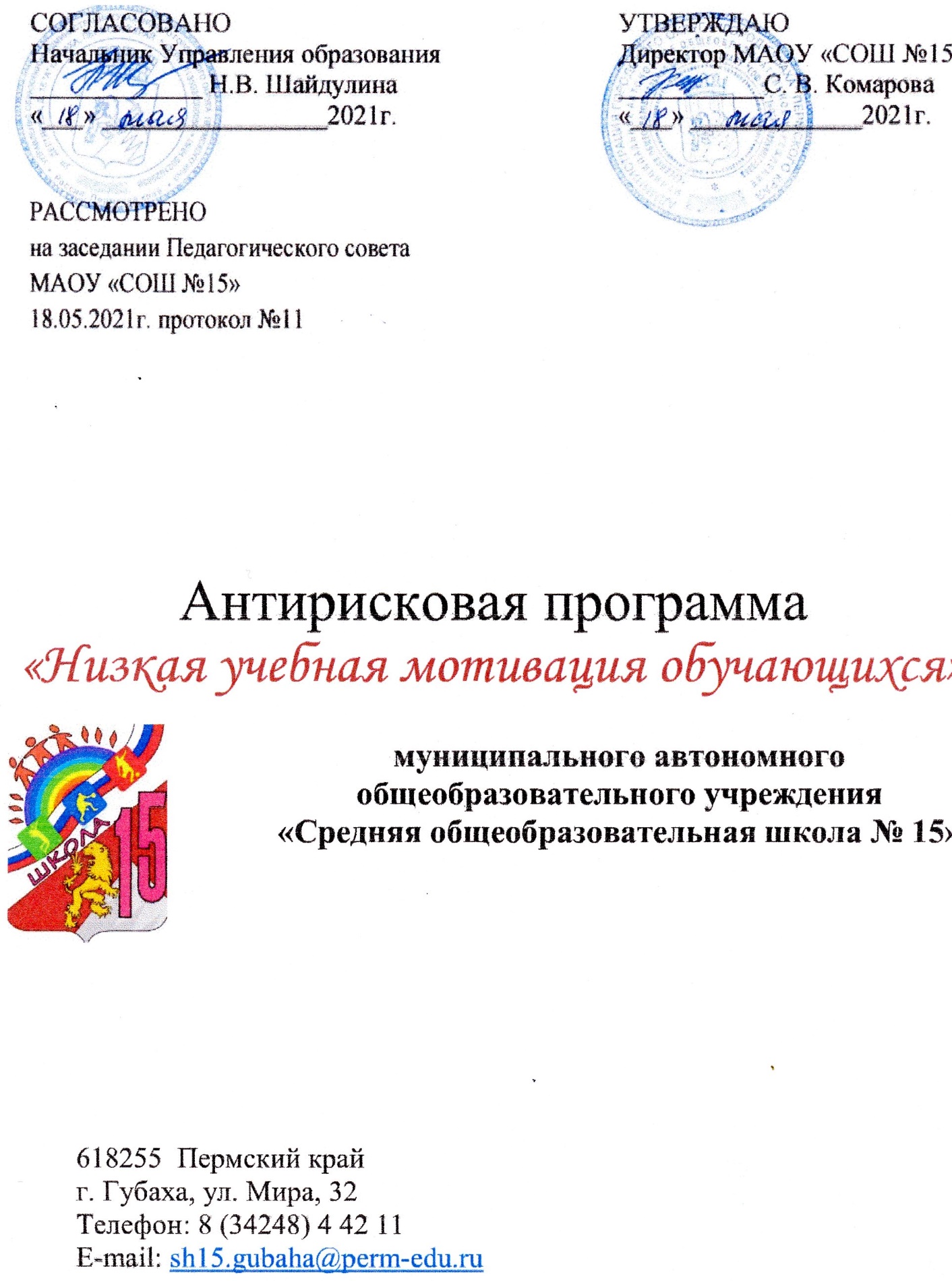 Дорожная карта реализации программы антирисковых мер«Низкая учебная мотивация обучающихся»1.Наименование программыНизкая учебная мотивация обучающихся2.Цель Снижение  доли обучающихся 7 классов с низкой учебной мотивацией на 2% в концу 2021 года, за счет создания условий для эффективного обучения и повышения мотивации школьников к учебной деятельности.3.Задачи реализации программы1.Провести диагностику уровня учебной мотивации, выявить ведущие учебные мотивы  2. Повысить  мотивацию к обучению через  активное участие в олимпиадах, конкурсах, внеурочной деятельности.3. Отбрать педагогические технологии для организации учебного процесса и повышения мотивации у слабоуспевающих учеников.4.Целевые показателиДоля учащихся, получивших поощрение по итогамучебного годаДоля учителей, прошедших курсы по преодолению школьной неуспешности; Доля детей с положительной динамикой мотивации; Доля обучающихся 7классов с положительной динамикой в обучении; Наличие индивидуальных образовательных маршрутов, обучающихся с низким уровнем мотивации; Доля уроков с использованием активных методов обучения.5.Методы сбора и обработкиинформацииАнкетирование, количественный и качественный анализполученной информации, обсуждение на педагогических и методических семинарах.6.Сроки реализации программы май 2021- декабрь 2021Меры/мероприятия по достижению цели и задач - диагностика и анализ; - методические семинары; -открытые уроки; -конкурсы, олимпиады, предметные недели; 7.Ожидаемые конечные результатыреализации ПрограммыПовышение доли обучающихся с высокой мотивацией кобучению на3 % к концу I полугодия 2021-2022учебного года.Повышение педагогических умений по преодолению низкой мотивации. Повышение доли обучающихся вовлеченных в конкурсы, олимпиады, внеурочную деятельность на 3%.8.Исполнители директор; -заместители директора; -учителя-предметники; -психолог.9.Приложение Дорожная карта реализации программы антирисковых мер«Низкая учебная мотивация обучающихся».ЗадачиМероприятияСрокреализацииОтветственныеУчастники1. Провести диагностику уровня учебной мотивации, выявить ведущие учебные мотивы  1.1. Анкетирование уч-ся6 классов на предметвыявления ведущихучебных мотивов14.05.2021 г. Заместительдиректора поУВРПедагог-психолог,классныеруководители6 классов1. Провести диагностику уровня учебной мотивации, выявить ведущие учебные мотивы  1.2. Диагностика уровня учебной мотивации14.05.2021 г. Заместительдиректора поУВР Педагог-психолог,классныеруководители6 классов1. Провести диагностику уровня учебной мотивации, выявить ведущие учебные мотивы  1.3. Диагностика  уровня учебной мотивации на выходеСентябрь 2021г.Заместительдиректора поУВРПедагог-психолог,классныеруководители7 классов2.Повысить  мотивацию к обучению через  активное участие в олимпиадах, конкурсах, внеурочной деятельности..2.1. Анкетированиеобучающихся 6 классов, направленное на выявление предпочтений во внеурочной деятельности14.05.2021 г.Классные руководителиОбучающиеся  2.Повысить  мотивацию к обучению через  активное участие в олимпиадах, конкурсах, внеурочной деятельности..2.2. Разработка/корректировка планавнеурочной деятельности сучетом полученныхрезультатов анкетирования.июнь 2021гЗаместительдиректора поВРПедагоги2.Повысить  мотивацию к обучению через  активное участие в олимпиадах, конкурсах, внеурочной деятельности..2.3.Вовлечение в кружки, секции и другие мероприятия  учащихся, имеющих низкую учебную мотивацию.Сентябрь 2021г.Классные руководителиОбучающиеся  2.Повысить  мотивацию к обучению через  активное участие в олимпиадах, конкурсах, внеурочной деятельности..2.4.Вовлечение учащихся в олимпиады, конкурсы, внеурочную деятельностьВ течениевсегопериодаУчителя –предметники, классные руководителиОбучающиеся  3. Отобрать педагогические технологии для организации учебного процесса и повышения мотивации у слабоуспевающих учеников3.1.Выступление педагогов на  ППО учителей – предметников в рамках августовской конференции по теме  «Педагогические инструменты для работы с немотивироваными (слабомотивироваными) и неуспешными учащимися».30.08.2021Заместительдиректора по МРУчителя-ПредметникиУчителя - предметники3. Отобрать педагогические технологии для организации учебного процесса и повышения мотивации у слабоуспевающих учеников3.2.Использование впрактике учителейразличных форм ивидов уроков (в т.ч.метапредметных,интегрированных)В течениевсегопериодаЗаместительдиректора по МР и УВР4. Создание модели поощрения учащихся во всехсферах образовательной деятельности 4.1.Публичное представлениерезультатов деятельностиучащихся (родительскоесобрание, публикациидостижений учащихся насайте и в социальных сетях,СМИ)В течениевсегопериодаЗаместительдиректора поВРКлассныеруководители4. Создание модели поощрения учащихся во всехсферах образовательной деятельности 4.2. Конкурс «Лучший ученик»до 15 сентября 2021Заместительдиректора поВРКлассныеруководители